  This syllabus serves as the documentation for all course policies and requirements, assignments, and instructor/student responsibilities.Information relative to the delivery of the content contained in this syllabus is subject to change. Should that happen, the student will be notified.Course Description: 3 credit hours. Three hours of online participation/lesson completion each week.
This course is an intensive study of and practice in professional settings. Focus is on the types of documents necessary to make decisions and take action on the job, such as proposals, reports, instructions, policies and procedures, email messages, letters, and descriptions of products and services. Students will practice individual and collaborative processes involved in the creation of ethical and efficient documents.Prerequisite(s): No prerequisites.Student Learning Outcomes: Upon successful completion of this course, students will:1.Recognize, analyze, and accommodate diverse audiences.2.Produce documents appropriate to audience, purpose, and genre.3.Analyze the ethical responsibilities involved in technical communication.4.Locate, evaluate, and incorporate pertinent information.5.Develop verbal, visual, and multimedia materials as necessary, in individual and/or collaborative projects, as appropriate. 6.Edit for appropriate style, including attention to word choice, sentence structure, punctuation, and spelling.7.Design and test documents for easy reading and navigationEvaluation/Grading Policy: Students will earn their grades as follows:Assignments                                                                          60% of final gradeQuizzes                                                                                  20% of final gradeCourse Level Assessment Multimedia Project                     05% of final gradeCourse Level Assessment Formal Report                             15% of final gradeRequired Instructional Materials: Thill and Bovėe.  Excellence in Business Communication.  13th ed.Publisher: New York: Pearson, 2016               ISBN Number: 9780135202647Optional Instructional Materials: none.Minimum Technology Requirements: Students should have reliable access to a stable internet connection. All students are advised to learn the locations of available computers on campus in the event their own access becomes unavailable. Students should also have access to Microsoft Word and PowerPoint or equivalent software capable of saving files in .doc, .docx, .rtf, and .ppt. format. NTCC students are provided with access to Microsoft Office via their MyEagle account. Our IT department sends an email at the beginning of each semester with instructions for students to access this software. Required Computer Literacy Skills: This course uses Blackboard exclusively. Therefore, students should be familiar with the Blackboard environment and comfortable receiving and submitting class materials online. Students should also be comfortable using word processing and slide show software (preferably Microsoft Word and PowerPoint.)Course Structure and Overview: Each lesson in this course builds upon previous lessons. Consequently, a student’s successful completion of the course depends on attentive reading and viewing of all preparatory lesson materials before attempting lesson assignments and quizzes. Because concepts presented in the course are cumulative, it is important that students not skip materials or lessons. If a student is unable to submit work for a lesson, s/he should still read/view the materials in that lesson to prepare for future lessons.Communications: Students’ first line of communications to me should be via my official NTCC email. I will respond to emails sent Monday through noon Friday within 24 hours. I will respond to emails sent after noon on Friday through Sunday on Monday. Students are also encouraged to subscribe to the class Remind account by texting @2311088 to 81010 on their cell phones. My phone contact goes through the office of Humanities and should be used only in the event you cannot reach me by email or Remind.Institutional/Course Policy: All materials and quizzes will be submitted online through Blackboard. Each lesson folder contains the links necessary for all submissions of Assignments and Quizzes related to that lesson. ONLY IF a problem arises with Blackboard, I will coordinate an alternative method of submission. Students should NOT email submissions without prior authorization.All material covered in class, in assigned readings, or in any supplemental material I assign may appear on quizzes. Students MAY NOT make up any missed quizzes unless they have a documented emergency. In the event of an emergency, students should contact me as soon as possible regarding missed work. Work other than quizzes submitted late will be penalized 10 points per each day late. This penalty will apply in addition to any deductions for errors in the work. For example, if an assignment would have earned a 90 if submitted on time but is submitted 2 days late, it would receive a 70; 90 for a competency score minus a 20-point deduction for the late submission. Once a score of "0" has been entered in the grade book for any work, that work is no longer eligible for submission without prior arrangements with me. The Course Level Assessment Formal Researched Report and PowerPoint Presentation MAY NOT be submitted late!Student Responsibilities/Expectations:  Students are expected to log into the course Blackboard section at least twice a week and they should check their NTCC email daily. Any schedule changes or other modifications to the course will be posted to an announcement within Blackboard and sent as a class-wide email to students’ OFFICIAL NTCC EMAIL. Students are responsible for reading any such notices. Failure to log into the course or NTCC email does not excuse this responsibility. Students are also expected to keep track of their grades and contact me in a timely manner should they have grade-related questions. I WILL NOT revisit grades that are more than 10 days old!Course Withdrawal:  It is the student’s responsibility to drop a course or withdraw from the college. Failure to do so will result in the student receiving a performance grade, usually a grade of “F”. The final date to withdraw with a grade of “W” for Summer A 2021 is June 30..NTCC Academic Honesty/Ethics Statement: NTCC upholds the highest standards of academic integrity. The college expects all students to engage in their academic pursuits in an honest manner that is beyond reproach using their intellect and resources designated as allowable by the course instructor. Students are responsible for addressing questions about allowable resources with the course instructor. Academic dishonesty such as cheating, plagiarism, and collusion is unacceptable and may result in disciplinary action. This course will follow the NTCC Academic Honesty and Academic Ethics policies stated in the Student Handbook.  Refer to the student handbook for more information on these subjects.ADA Statement: It is the policy of NTCC to provide reasonable accommodations for qualified individuals who are students with disabilities. This College will adhere to all applicable federal, state, and local laws, regulations, and guidelines with respect to providing reasonable accommodations as required to afford equal educational opportunity. It is the student’s responsibility to request accommodations. An appointment can be made with the Academic Advisor/Coordinator of Special Populations located in Student Services and can be reached at 903-434-8264. For more information and to obtain a copy of the Request for Accommodations, please refer to the special populations page on the NTCC website. Family Educational Rights and Privacy Act (FERPA): The Family Educational Rights and Privacy Act (FERPA) is a federal law that protects the privacy of student education records. The law applies to all schools that receive funds under an applicable program of the U.S. Department of Education. FERPA gives parents certain rights with respect to their children’s educational records. These rights transfer to the student when he or she attends a school beyond the high school level. Students to whom the rights have transferred are considered “eligible students.” In essence, a parent has no legal right to obtain information concerning the child’s college records without the written consent of the student. In compliance with FERPA, information classified as “directory information” may be released to the general public without the written consent of the student unless the student makes a request in writing. Directory information is defined as: the student’s name, permanent address and/or local address, telephone listing, dates of attendance, most recent previous education institution attended, other information including major, field of study, degrees, awards received, and participation in officially recognized activities/sports.Tentative Course Timeline (*note* instructor reserves the right to make adjustments to this timeline at any point in the term): 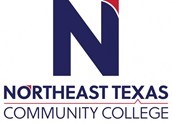 ENGL 2311:881 Technical and Business Writing OnlineCourse Syllabus: Summer 2022 “Northeast Texas Community College exists to provide personal, dynamic learning experiences empowering students to succeed."Instructor: Linda StanleyOffice: NAPhone: 903-434-8255 (Humanities office)  <or> 903-900-9048 (text preferred)Email: lstanley@ntcc.educurriculum vitae.pdf  ENGL 2311:881 Technical and Business Writing OnlineCourse Syllabus: Summer 2022 “Northeast Texas Community College exists to provide personal, dynamic learning experiences empowering students to succeed."Instructor: Linda StanleyOffice: NAPhone: 903-434-8255 (Humanities office)  <or> 903-900-9048 (text preferred)Email: lstanley@ntcc.educurriculum vitae.pdf  ENGL 2311:881 Technical and Business Writing OnlineCourse Syllabus: Summer 2022 “Northeast Texas Community College exists to provide personal, dynamic learning experiences empowering students to succeed."Instructor: Linda StanleyOffice: NAPhone: 903-434-8255 (Humanities office)  <or> 903-900-9048 (text preferred)Email: lstanley@ntcc.educurriculum vitae.pdf  ENGL 2311:881 Technical and Business Writing OnlineCourse Syllabus: Summer 2022 “Northeast Texas Community College exists to provide personal, dynamic learning experiences empowering students to succeed."Instructor: Linda StanleyOffice: NAPhone: 903-434-8255 (Humanities office)  <or> 903-900-9048 (text preferred)Email: lstanley@ntcc.educurriculum vitae.pdf  Office HoursOffice HoursMTWRFOnlineOffice HoursOffice HoursBy appointmentClass ScheduleClass ScheduleClass ScheduleM     6/6/2020Course IntroductionsT       6/7/2020Syllabus Acknowledgment AgreementW     6/8/2020Introductory AssignmentTH    6/9/2020Assignment 1F       6/10/2020Quiz 1S       6/11/2020S       6/12/2020M     6/13/2020Assignment 2T       6/14/2020Quiz 2W     6/15/2020Assignment 3TH    6/16/2020Quiz 3F       6/17/2020Assignment 4S       6/18/2020S       6/19/2020M     6/20/2020Quiz 4T       6/21/2020Assignment 5W     6/22/2020Quiz 5TH    6/23/2020Assignment 6F       6/24/2020Quiz 6S       6/25/2020S       6/26/2020M     6/27/2020Assignment 7T      6/28/2020Quiz 7W    6/29/2020Assignment 8TH   6/30/2020Quiz 8F     7/1/2020Reading DayS     7/2/2020S     7/3/2020M    7/4/2020T    7/5/2020Course Level Assessment Researched Formal ReportW  7/6/2020Course Level Assessment PowerPoint Presentation